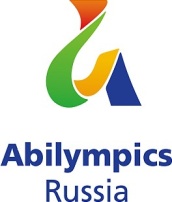 Заявка УчастникаЧемпионата Ростовской  области «Абилимпикс» в 2017 годуПримечание: направить  на электронный адрес: poonkptiu@yandex.ruПриложение к Заявке: - копия справки об инвалидности или заключения Центральной психолого-медико-педагогической комиссии  на участника;- список используемых лекарств;- согласия на обработку персональных данных1. Фамилия Имя Отчество 2. Дата рождения 3. Место проживания 4. Телефоны 5. Электронный адрес 6. Компетенция (Портной, Поварское дело, Сетевое и системное администрирование, )7. Вид нозологии (нарушение зрения, нарушения слуха, нарушения интеллекта, поражение опорно-двигательного аппарата: церебральное, спинальное, ампутационное)8. Группа инвалидности (ребенок-инвалид, инвалид с детства 1 группы, инвалид с детства 2 группы)9. Особые условия для организации рабочего места и выполнения Конкурсного задания 10. Необходимость предоставления сурдопереводчика, тифлосурдопереводчика, сопровождающего 11. Место работы 12. Место учебы 13. Год окончания учебного заведения 14. Статус: (школьник, студент СПО,ВО,слушатель ДПО, специалист)15. Специальность с указанием шифра (при наличии) 16. Планирует продолжить обучение (колледж, ДПО, ВО) 17. Готов к трудоустройству, направить резюме и разместить на федеральных порталах содействия трудоустройству 18. Готов к трудоустройству, но не планирует размещать резюме на федеральных порталах содействия трудоустройству 19. Не готов к трудоустройству (причина) 